Если ребенок не хочет учиться,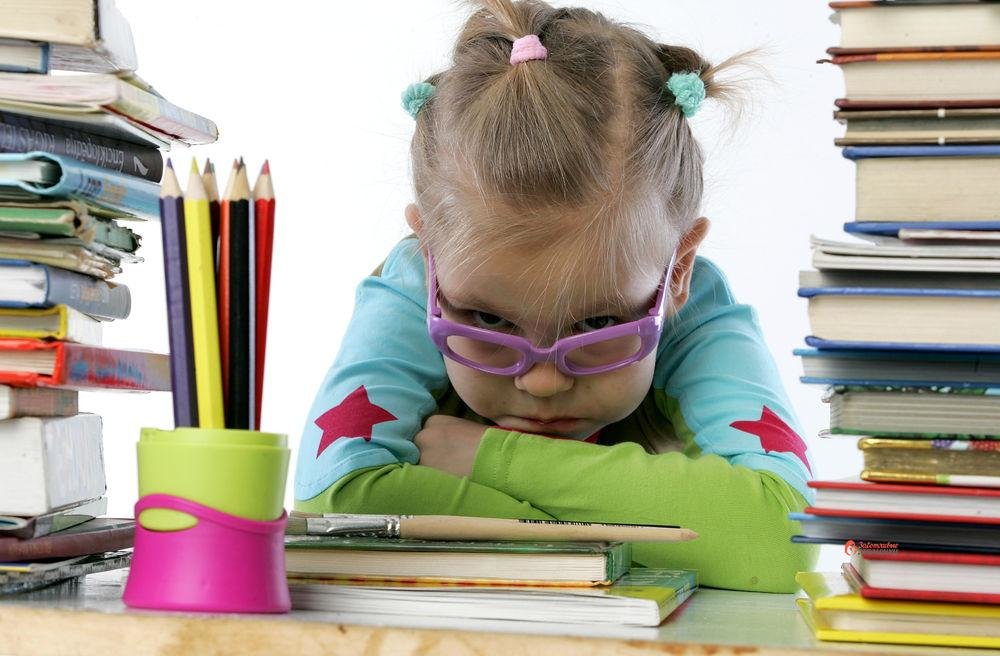 научить его нельзя…Как сформировать мотивацию к обучению?
МОТИВАЦИЯ Характерные для дошкольника виды мотивации или как перейти от «так надо» к «хочу все знать»!1. Рассказ, что у каких-то игровых персонажей (кукол, зайцев, прибежавших из леса) что-то случилось (нечто сломалось, грозит опасность, или, наоборот, предстоит радостное событие). Вследствие этого им крайне необходимы те предметы, которые можно слепить, нарисовать, построить и т.д. сами персонажи этого сделать не могут, но они слышали о том (или успели лично убедиться), что в ребенок очень добрый и умелый, и обязательно  им поможет.2. Обращение к ребенку с вопросом, согласен ли он оказать требуемое содействие. Очень важно, чтобы ребенок сказал о своей готовности помочь.3. Предложение ребенку своих вариантов выхода из сложившейся ситуации с подсказкой о том, что умеет делать это очень хорошо и также дожидаетесь его согласия на вашу помощь. Теперь можно рассчитывать на то, что показ и предложение упадут на подготовленную почву.4. Во время работы каждый ребенок должен иметь своего подопечного игрушечного персонажа, который находится рядом и по ходу дела радуется, высказывает свои пожелания. Поэтому предполагается наличие достаточного количества мелких игрушек.5. Эти игрушки используются и для оценки работы детей, которая дается от лица игрушек, как бы с их позиции.6. По окончанию работы ребенку необходимо предоставить возможность поиграть со своим подопечным, используя при желании полученный продукт.